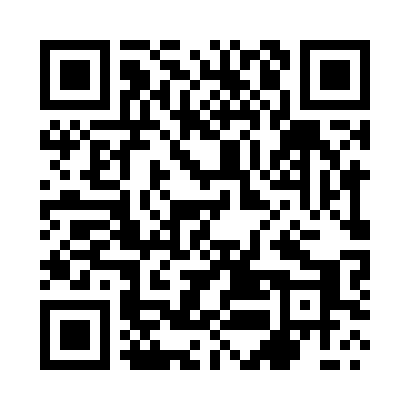 Prayer times for Budziechow, PolandWed 1 May 2024 - Fri 31 May 2024High Latitude Method: Angle Based RulePrayer Calculation Method: Muslim World LeagueAsar Calculation Method: HanafiPrayer times provided by https://www.salahtimes.comDateDayFajrSunriseDhuhrAsrMaghribIsha1Wed2:595:3012:576:058:2510:452Thu2:555:2812:576:068:2610:483Fri2:515:2712:576:078:2810:524Sat2:475:2512:576:088:3010:555Sun2:435:2312:576:098:3110:586Mon2:435:2112:576:108:3311:027Tue2:425:1912:576:118:3511:038Wed2:415:1812:576:128:3611:049Thu2:415:1612:566:128:3811:0510Fri2:405:1412:566:138:3911:0511Sat2:395:1312:566:148:4111:0612Sun2:385:1112:566:158:4211:0713Mon2:385:0912:566:168:4411:0714Tue2:375:0812:566:178:4611:0815Wed2:375:0612:566:188:4711:0916Thu2:365:0512:566:198:4911:0917Fri2:365:0412:566:208:5011:1018Sat2:355:0212:566:218:5211:1119Sun2:345:0112:576:218:5311:1120Mon2:344:5912:576:228:5411:1221Tue2:334:5812:576:238:5611:1222Wed2:334:5712:576:248:5711:1323Thu2:334:5612:576:258:5911:1424Fri2:324:5512:576:269:0011:1425Sat2:324:5312:576:269:0111:1526Sun2:314:5212:576:279:0211:1627Mon2:314:5112:576:289:0411:1628Tue2:314:5012:576:299:0511:1729Wed2:304:4912:586:299:0611:1730Thu2:304:4812:586:309:0711:1831Fri2:304:4812:586:319:0811:19